О выявлении правообладателя ранееучтенного объекта недвижимостиВ соответствии со статьей 69.1 Федерального закона от 13 июля 2015 года № 218-ФЗ «О государственной регистрации недвижимости», в результате проведения мероприятий по выявлению правообладателей ранее учтенных объектов недвижимости:Определить Баукова Александра Николаевича, 23.02.1974 года рождения, место рождения: с. Ивановка  Курманаевского района Оренбургской области, паспорт гражданина Российской Федерации серия 5318 № 890042 выдан УМВД России по  Оренбургской области в Курманаевском районе, 06.03.2019 года, СНИЛС: 057-469-713-03, зарегистрированного по адресу: Оренбургская область, Курманаевский район, с. Ивановка, ул. К.С. Солдатова, дом № 10, в качестве правообладателя в отношении земельного участка с кадастровым номером 56:16:0902001:36, расположенного по адресу: обл. Оренбургская, р-н Курманаевский, с. Ивановка, ул. К.С. Солдатова, дом № 10 владеющий данным земельным участком.2. Бауков Александр Николаевич, выявлен в качестве правообладателя на указанный в пункте 1 настоящего постановления земельный участок на основании выписки из похозяйственной книги № 10 от 1991-1996, лицевой счет № 337.3. Ведущему специалисту администрации муниципального образования Костинский сельсовет Курманаевского района Оренбургской области осуществить действия по передачи необходимых изменений в сведения Единого государственного реестра недвижимости.4. Контроль за выполнением настоящего постановления оставляю за собой.5. Постановление вступает в силу после официального опубликования в газете «Вестник Костинского сельсовета» и подлежит размещению на официальном сайте муниципального образования Костинский сельсовет Курманаевского района.Глава муниципального образования                                                                   Ю.А.Солдатов____________________________________________________________________________УведомлениеОдин экземпляр настоящего проекта постановления получен мною лично «__»_____ 2023 ______________________ ______________________________________________________ (подпись)                                                                         (Фамилия, имя, отчество полностью)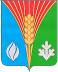 Администрациямуниципального образованияКостинский сельсоветКурманаевский районОренбургской областиПОСТАНОВЛЕНИЕ15.12.2023 № 172-п